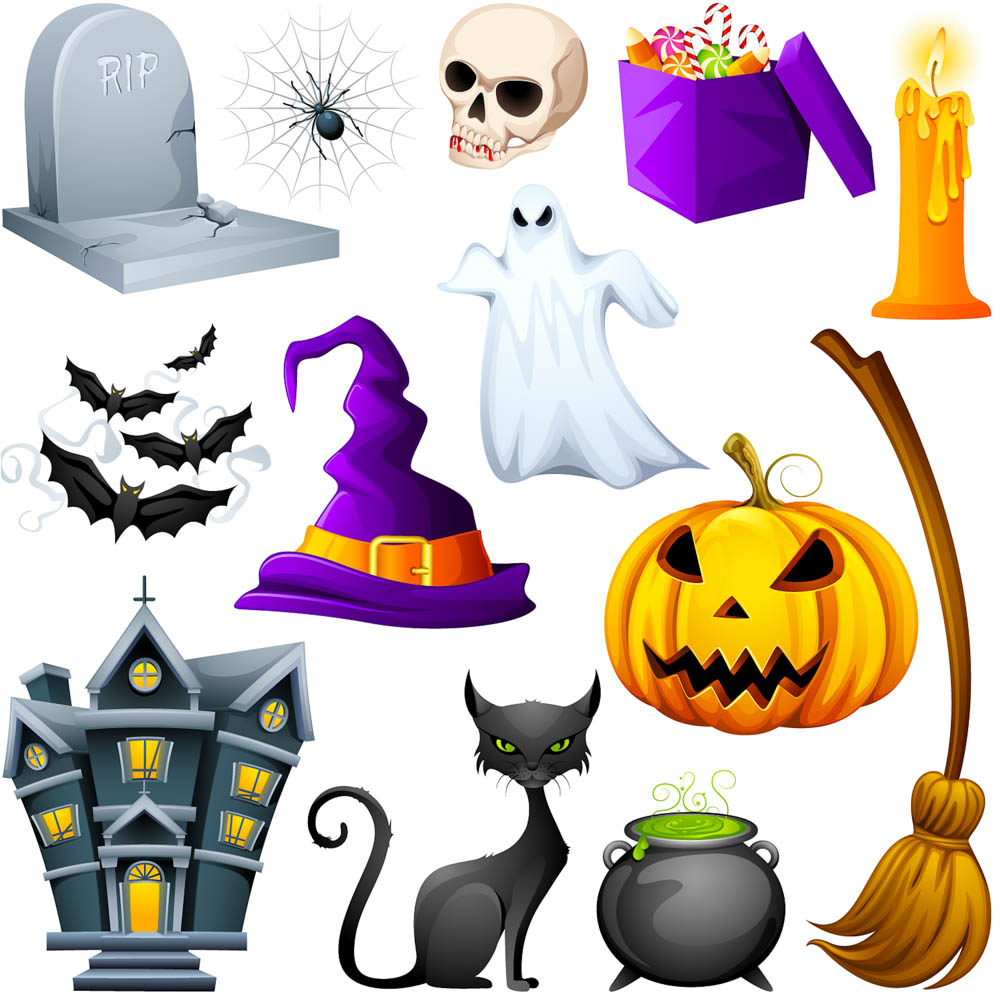 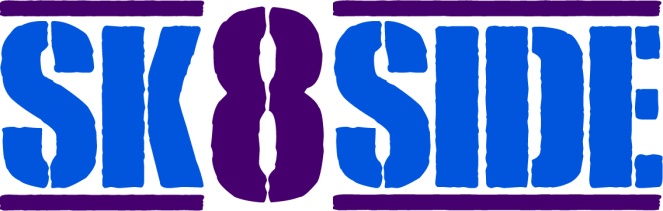 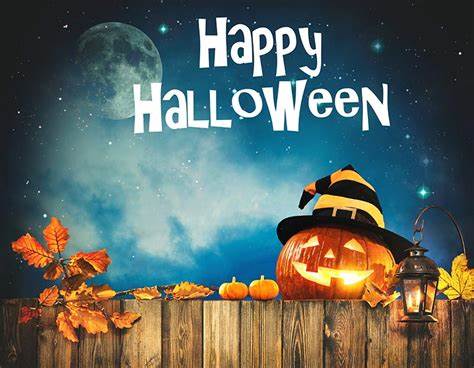 Halloween Party       Friday 30 October                         3.00-7.00On the Patio Snacks – Music  Prize for the Best Costume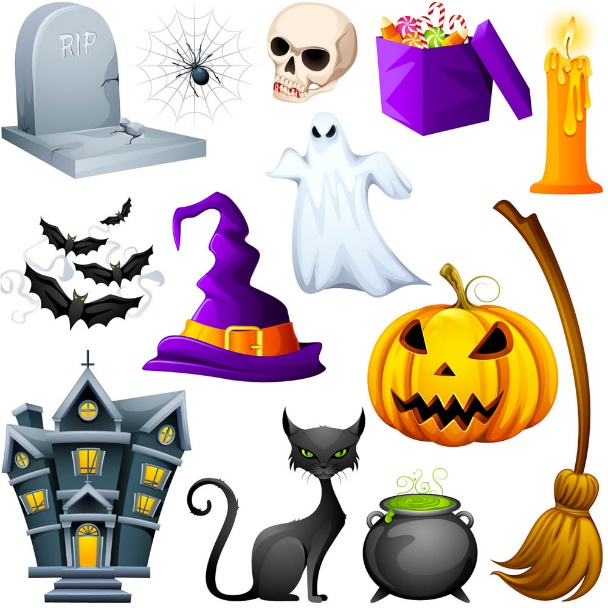 